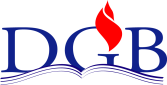 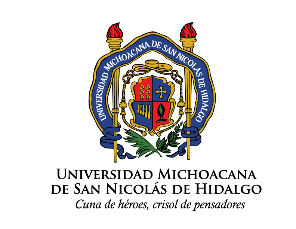 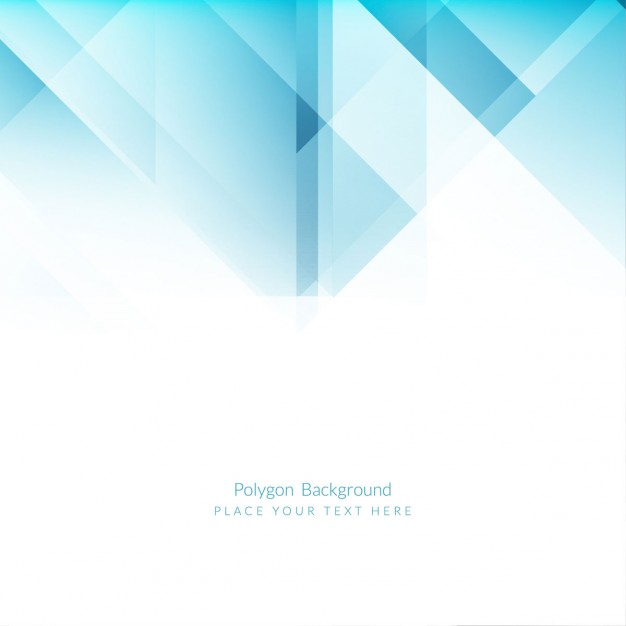 INSTRUCCIONES: El presente registro se utilizará para registrar la asistencia a las reuniones que por implantación al Sistema de Gestión de Calidad lleve a cabo el Departamento de Planeación y Desarrollo Bibliotecario con las bibliotecas a integrarse.FIRMAS DE ASISTENCIAFECHA:TEMAS, ASUNTOSO DOCUMENTOS:CONVOCADA POR:PRESENTADA POR:LUGAR:HORARIONOMBREBIBLIOTECAFIRMAACUERDORESPONSABLEFECHA COMPROMISO